Fietsen.Kom meefietsen in een toffe groep tijdens onze wekelijkse fietstochten. Verken schilderachtige routes terwijl jullie lachen, bijpraten en genieten van de buitenlucht.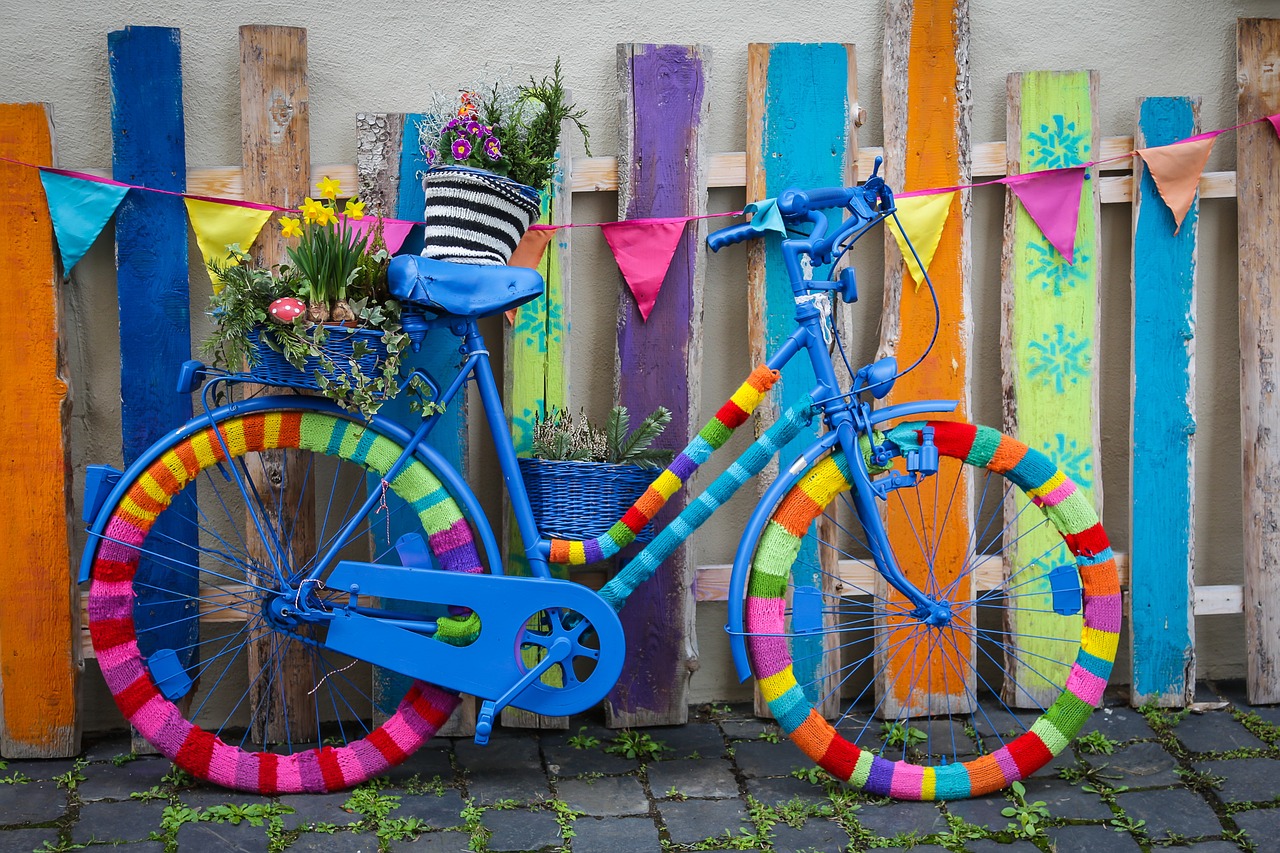 dinsdag12:30 uur: 		Fietsen vertrek in het Biekenbusseltje (gans het jaar)Prijs gratisJe hoeft je vooraf niet in te schrijven voor onze wekelijkse fietstochtjes